Общие положенияСоревнования по горнолыжному спорту, далее  –  «Соревнования»,  в  программе XXXIV Московских Студенческих Спортивных Игр, далее – «Игры», проводятся среди команд образовательных организаций высшего образования, далее – «ВУЗы» или «высшие учебные заведения», укомплектованные из числа обучающихся, курсантов военных образовательных организаций,  аспирантов,  клинических  ординаторов  и  докторантов  очной  формы  обучения   (в т.ч. иностранных).Соревнования проводятся согласно Положению о проведении очередных Игр, настоящему Положению, действующим правилам по виду спорта «Горнолыжный спорт», утвержденные приказом Министерства спорта Российской Федерации.Настоящее Положение подготовлено в соответствии с Распоряжением Департамента физической культуры и спорта города Москвы (далее – Москомспорт) от 15.06.2012 г. № 191 (с учетом действующих изменений).Соревнования проводятся Московским региональным отделением Общероссийской общественной организации «Российский студенческий спортивный союз», (далее - МРО РССС),  в соответствии с Единым календарным планом физкультурных, спортивных и массовых спортивно-зрелищных мероприятий города Москвы (далее – ЕКП).Соревнования проводятся с целью развития студенческого горнолыжного спорта в городе Москве.Задачами проведения соревнования являются:укрепление здоровья и пропаганда здорового образа жизни среди студентов высших учебных заведений;привлечение максимально возможного числа студентов к занятиям по горнолыжному спорту, формирование у них мотивации к систематическим занятиям спортом и здоровому образу жизни;выявление сильнейших студентов-спортсменов;повышения спортивного мастерства студентов-спортсменов;просмотр резерва в студенческую сборную команду города Москвы;проверка качества тренировочного процесса в ВУЗах;подготовка   резерва, кандидатов   в   студенческие   сборные   команды   России    и обеспечение успешного выступления московских студентов-спортсменов во всероссийских и международных студенческих соревнованиях.Настоящее Положение является основание для командирования студентов, преподавателей и иных специалистов в области физической культуры и спорта на соревнования по горнолыжному спорту в программе Игр руководством ВУЗов.Место и сроки проведения   2.1.     Место и сроки проведения мероприятия – ГСК «Севастопольский проспект», адрес- Севастопольский просп., 66, Москва.   2.2.     Точная дата проведения соревнований указывается в Регламенте.    2.3.     Точное время соревнования указывается в Регламенте. Права и обязанности организаторов               3.1.       Общее руководство организацией и проведением соревнований по                 горнолыжному спорту осуществляется Организационный комитет, состоящий из представителей МРО РССС и «СФГСМ».«СФГСМ» назначает главную судейскую коллегию (далее – ГСК).Главный судья соревнований формирует и представляет на согласование в МРО РССС списочный состав судейской бригады.Ответственность за соблюдение правил проведения соревнования и соответствие квалификации участников настоящему положению возлагается на главного судью соревнований.Ответственность за соблюдение медицинских требований и оказание медицинской помощи возлагается на врача соревнований. Непосредственное	проведение	соревнований	возлагается	на	главного	судью и судейскую бригаду.Требования к участникам и условия допуска             4.1. Допуск студентов осуществляется в  соответствии  с  утвержденным  Положением о проведении очередных Игр.             4.2. Состав команды ВУЗа и количество дисциплин, на которых могут выступать участники соревнований, определяются Регламентом соревнований.                          4.3. Не допускаются к участию в соревнованиях представители ВУЗов, у которых отсутствует:                4.4.1.  действующий договор страхования жизни и здоровья;                4.4.2.  надлежащим образом пройденная электронная регистрация через АОС «Наградион»;                4.4.3.  заключенный договор между ВУЗом и МРО РССС;                4.4.4.  оплата ВУЗом имеющегося за предыдущие Игры долга;                4.4.5.  предоплата, совершенная вузом за участие в текущих Играх;                4.4.6.  надлежащим образом оформленная медицинская справка или виза уполномоченного медицинского работника на Заявке;4.4.7. надлежащим образом оформленная Заявка.Общие сведения о соревнованииУсловия подведения итогов             6.1.  Победители и призеры в группах в личном зачете определяются согласно правилам вида спорта.             6.2. Командный результат определяется по сумме очков первых четырёх лучших результатов от команды.             6.3. Очки начисляются по таблице очков, указанной в Положении. * за места с 31-го и далее спортсмену начисляется по одному очку.             6.4.  По итогам соревнований по горнолыжному спорту определяются места ВУЗов в Абсолютном зачёте, данные сведения указываются в Итоговой таблице Игр. ВУЗ набравший наибольшее    количество    очков    становиться    Абсолютным     победителем     соревнований по горнолыжному спорту в программе Игр.Награждение победителей и призеров              7.1. Спортсмены-победители	и	призеры	награждаются	медалями	и	дипломами соответствующих степеней.              7.2. ВУЗ победитель в командном зачете – кубком и дипломом, а вузы призеры – дипломами.              7.3. Тренер ВУЗа победителя в командном зачете, награждается дипломом.Условия финансирования   8.1 	Финансирование соревнования осуществляется МРО РССС.	9.	Обеспечение безопасности участников и зрителей           9.1. Соревнования      проводятся      на      спортивных       сооружениях,     внесенных во всероссийский   реестр   объектов    спорта    в    соответствии    с    Федеральным    законом    от 4 декабря 2007 г., № 329-ФЗ «О физической культуре и спорте Российской Федерации».Обеспечение безопасности участников и зрителей на соревнованиях осуществляется согласно требованиям Правил обеспечения безопасности при проведении официальных спортивных соревнований, утверждённых постановлением Правительства Российской Федерации от 18 апреля 2014 г. № 353.           9.2. Участие в соревнованиях осуществляется, в том числе при наличии полиса страхования жизни и здоровья от  несчастных  случаев,  который  представляется  в  комиссию  по допуску участников на каждого участника соревнований, а также в соответствии с иными требования указанными в настоящем Положение.Страхование участников  производиться за счет  направляющей  стороны  в соответствии  с законодательством Российской Федерации.           9.3. Оказание скорой медицинской помощи осуществляется в соответствии с приказом Министерства здравоохранения Российской Федерации от 23.10.2020 г. № 1144н.- "Об утверждении порядка организации оказания медицинской помощи лицам, занимающимся физической культурой и спортом (в том числе при подготовке и проведении физкультурных мероприятий и спортивных мероприятий), включая порядок медицинского осмотра лиц, желающих пройти спортивную подготовку, заниматься физической культурой и спортом в организациях и (или) выполнить нормативы испытаний (тестов) Всероссийского физкультурно-спортивного комплекса "Готов к труду и обороне" (Г ТО)" и форм медицинских заключений о допуске к участию физкультурных и спортивных мероприятиях".                                    Обязательным основанием для допуска спортсмена к соревнованиям, по медицинским заключениям, является заявка на участие в соревнованиях по горнолыжному спорту с отметкой «Допущен» напротив каждой фамилии спортсмена, заверенная подписью врача по спортивной медицине и его личной печатью. Заявка на участие в соревнованиях подписывается врачом по спортивной медицине с расшифровкой фамилии, имени, отчества (при наличии) и заверяется печатью медицинской организации, имеющей лицензию на осуществление медицинской деятельности, предусматривающей работы (услуги) по лечебной физкультуре и спортивной медицине. Допуск спортсмена к соревнованиям, по медицинским заключениям, может быть осуществлен на основании персональной справки, соответствующей вышеперечисленным требованиям.            9.4. Антидопинговое    обеспечение     в     Российской     Федерации     осуществляется  в соответствии с Общероссийскими антидопинговыми правилами, утвержденными приказом Минспорта России от 9 августа 2016 г. № 947.В соответствии с п.10.11.1. Правил, ни один спортсмен или иное лицо, в отношении которого была применена дисквалификация, не имеет право во время срока дисквалификации участвовать ни в каком качестве в соревнованиях.            9.5. Требования  настоящего  Положения  детализируются  Регламентом   соревнования и не могут ему противоречить.10.   Страхование участников	10.1.      Страхование участников производиться за счёт направляющей стороны в соответствии с законодательством Российской Федерации                               11. Заявки на участиеСостав команды ВУЗа до 12 человека (женщины или мужчины).От одного ВУЗа может выступить только одна команда.ВУЗы, в лице своих представителей, желающие принять участие в  соревнованиях по горнолыжному спорту в программе Игр должны заявить о своем намерении, пройдя электронную регистрацию в сети интернет по адресу http://mrsss.nagradion.ru , не позднее, чем за 1 (одну) неделю до даты начала комиссии по допуску участников соревнований.Заявка (в формате word), согласно приложению №1, данного Положения направляются на электронную почту Romanova_mfgs@mail.ru , в теме письма указать “Чемпионат ВУЗов”.Дата закрытия электронной регистрации указывается в Регламенте.При заполнении электронной заявки, в сети интернет, указываются полностью все предусмотренные формой сведения с прикреплением фотографий спортсменов (портретное фото анфас).После прохождения электронной регистрации распечатывается Заявка, которая заверяется заведующим кафедрой физического воспитания, либо иным уполномоченным представителем ВУЗа образовательной организации высшего образования и заверяется печатью образовательной организации высшего образования.Заявки ВУЗов содержащие не полные сведения Организатором не регистрируются, а команды ВУЗов, подавшие такие заявки, не допускаются комиссией по допуску к соревнованиям по виду спорта.Распечатанные электронные заявки, с комплектом документов, представляются в комиссию по допуску участников соревнований.В комиссию по допуску ответственное лицо ВУЗа обязано представить:2 экземпляра (подписанный оригинал и копия) распечатанной электронной заявки (заявочный лист);оригинал или копию студенческого билета с отметкой о переводе на текущий учебный год, либо оригинал справки из деканата, подтверждающую зачисление студента в ВУЗ    с указанием формы обучения и курса, на каждого спортсмена указанного в заявке;медицинский допуск, в соответствии с абз. 2, п.9.3. настоящего Положения;оригинал или заверенная  страховой  компанией  копия  полиса  страхования  жизни и здоровья при участии в спортивных соревнованиях по горнолыжному спорту;квалификационная книжка (при наличии);а также  иные  сведения  и  документы,   указанные  в  утвержденном  Положении   о проведении очередных Игр.На соревнованиях участник обязан иметь при себе документ, подтверждающий личность (паспорт), оригинал или заверенная страховой компанией копия полиса страхования жизни и здоровья от несчастных случаев, а также оригинал студенческого  билета или  справку  из деканата и предъявлять его по требованию главного судьи.Участники, не прошедшие комиссию по допуску, либо не предоставившие необходимые документы, не будут допущены до Соревнований.Положение является официальным вызовом на соревнования.Согласовано: Президент РОО «СФГСМ» 	/Д.В. Приходченко /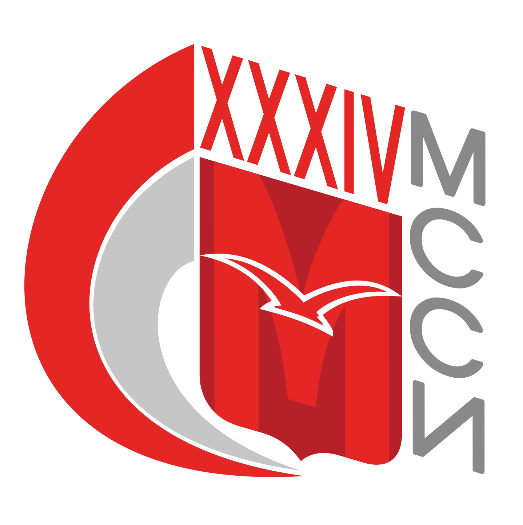 Утверждаю:Председатель МРО «РССС» 	/С.А. Пономарёв/Положениео соревнованиях по горнолыжному спорту в программеXXXIV Московских Студенческих Спортивных Игр(номер-код вида спорта: 0060003611 – Я)г. Москва 2022№ п пМесто проведения соревнования (название, адрес спортивного сооружения)Характер подведения итогов спортивного соревнованияПланируемое количество участников (чел.)Состав спортивной сборнойкоманды ВУЗаСостав спортивной сборнойкоманды ВУЗаСостав спортивной сборнойкоманды ВУЗаСостав спортивной сборнойкоманды ВУЗаКвалификация спортсменов (спортивный разряд)Программа спортивного соревнованияПрограмма спортивного соревнованияПрограмма спортивного соревнованияПрограмма спортивного соревнования№ п пМесто проведения соревнования (название, адрес спортивного сооружения)Характер подведения итогов спортивного соревнованияПланируемое количество участников (чел.)всегоВ том числеВ том числеВ том числеКвалификация спортсменов (спортивный разряд)Сроки проведения в т.ч. дата приезда и отъездаГруппа соревнований по полу и возрасту в соответствииучастников с ЕВСКНаименование спортивной дисциплины(в соответствии с ВРВС)Номер-код спортивной дисциплины(в соот.ветствии с ВРВС)№ п пМесто проведения соревнования (название, адрес спортивного сооружения)Характер подведения итогов спортивного соревнованияПланируемое количество участников (чел.)всегоспортсменовтренеровсудьиКвалификация спортсменов (спортивный разряд)Сроки проведения в т.ч. дата приезда и отъездаГруппа соревнований по полу и возрасту в соответствииучастников с ЕВСКНаименование спортивной дисциплины(в соответствии с ВРВС)Номер-код спортивной дисциплины(в соот.ветствии с ВРВС)Количество комплектов медалей12345678910111213141ГСК«Севастопольский проспект», адрес- Севастопольский просп., 66, МоскваЛ КЗ50-70Согласно допускуДо 12 человека (женщины илимужчины)Не регламентируетсяНе предусмотреноНе регламентируется1 день(мужчины и женщины)Слалом0060033611Я     21ГСК«Севастопольский проспект», адрес- Севастопольский просп., 66, МоскваЛ КЗ50-70Согласно допускуДо 12 человека (женщины илимужчины)Не регламентируетсяНе предусмотреноНе регламентируется1 день(мужчины и женщины)Слалом-                                  гигант0060043611Я      2Занятое местоОчкиЗанятое местоОчки1.5016.192.4717.173.4518.154.4319.135.4120.116.4921.107.3722.98.3523.89.3324.710.3125.611.2926.512.2727.413.2528.314.2329.215.2130.*1*